50 Jahre und kein bisschen alt …..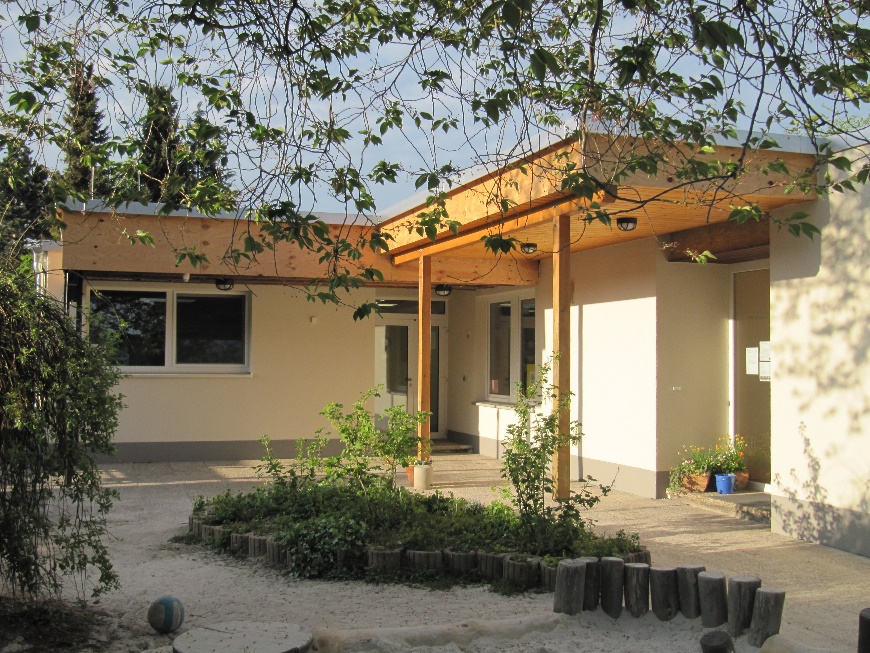 Wir haben wieder etwas zu feiern!In diesem Jahr wird die Kita 50 Jahre jung. Das wollen wir mit Eltern, Kindern, Mitarbeitenden, Nachbarn, Gemeindemitgliedern und allen Interessierten am 17.06.2023 feiern.In den vergangenen 50 Jahren hat die Kita sich entwickelt und verändert. Mal waren es mehr, mal weniger Kinder, die im Haus betreut wurden. Die Kita war bis zur Gründung der Kitaverbände ein Teil der Bethlehemgemeinde. Das sind wir auch heute noch, obwohl die Trägerschaft nun im Ev. KitaVerband Göttingen West angesiedelt ist.Inzwischen bilden, erziehen und betreuen wir 84 Kinder von 1-6 Jahren in fünf Gruppen. Wir arbeiten integrativ, bieten alltagsintegrierte Sprachförderung, bilden junge Menschen auf ihrem Weg ins Berufsleben aus und leisten vieles mehr.Als evangelische Kita sind wir offen für alle Glaubensrichtungen und Fragen der Kinder, die sich mit dem „wer bin ich und wie lebe ich zusammen mit anderen Menschen in einer multikulturellen Gesellschaft“ befassen. Und für alle anderen Fragen natürlich auch.Wenn wir feiern, gibt es wieder zahlreiche Spielangebote für die Kinder, leckeres Essen und ein paar Überraschungen. Merken Sie sich diesen Termin vor und erfahren Sie mehr über unsere Kita. Wir freuen uns auf zahlreiche Gäste.